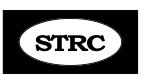 Quick Update March 2018Hi all, just a couple of things in this quick update:  This new web page is for S.T.R.C. clients ONLY !!!! It has all the S.T.R.C. Updates from  2012 forward archived. PLEASE do not share this site with anyone who is not an S.T.R.C. client (do not put on any bulletin boards, Facebook, Twitter, etc.). Thanks so much. All the updates prior to 2012 were not in Word and have become corrupted so I couldn’t upload them. Bookmark this page, as I will continue to add Updates as they are created after I have emailed them to everyone.    https://abbiec5.wixsite.com/updatesAmazon is having a special support incentive good between March 12-31. If you are planning to order anything from amazon.com during that time and have not as yet signed up with www.smile.amazon.com, please do that between those dates and then order from that site,  and the clinic will receive triple the donation rate during that time period on any amount you spend; this will not be connected to your name or email or credit card. This offer applies to those purchasing with smile.amazon.com for the first time.   So go to smile.amazonm.com and under “choose your charity”, type in Spasmodic Torticollis Recovery Clinic. Bookmark that page and from then on each time you buy with amazon, the clinic receives a donation. Thanks so much!!A piece of personal news: Meet Molly Braveheart. I adopted her two days ago from a rescue group. She's a dear little Bassett Hound about 3 years old. She had a rear leg amputated last January due to cancer but gets along fine with the other 3. She loves everybody so will be a sweet clinic dog. I was thinking - between her handicap and my Stenosis,mayb she and I should both have little service jackets:)) love to all, Abbie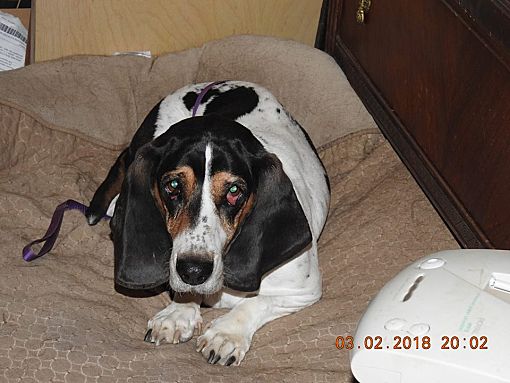 